Australia’s Top 20 Selling VehiclesJune 2016Listed below are Australia’s top 20 selling light vehicles to the end of June 2016, with their corresponding CO2 range. Rankings are based on VFACTS year to date sales data and their CO2 range is based on the combined cycle tailpipe CO2 emissions data for all current models.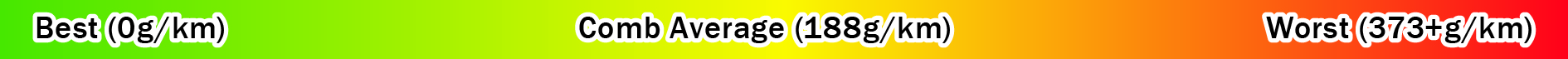 Note:  The CO2 range for the top selling 20 models listed above is based on the best and worst performing variant of the listed model. Variants with different engines, transmissions and fuel types may have different CO2 emissions within this range.RankMakeModelCO2 Range (g/km)1Hyundaii30125 - 1792ToyotaCorolla  96 - 1623Mazda3129 - 1534ToyotaHilux 4x4191 - 2775FordRanger 4x4182 - 2566HoldenCommodore198 - 3047MazdaCX-5148 - 1728VolkswagenGolf124 - 1709MitsubishiTriton 4x4188 - 20110ToyotaCamry121 - 18311ToyotaRav 4149 - 19812HyundaiTucson169 - 19013NissanX-Trail139 - 19214MazdaCX-3125 - 16015MitsubishiASX160 - 18116HoldenColorado 4x4210 - 25917HyundaiAccent136 - 15818ToyotaPrado208 - 26619NissanNavara 4x4172 - 18720Mazda2114 - 128